Žádost o poskytnutí dotace z rozpočtu města Město Albrechtice 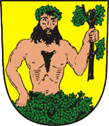 pro oblast sport pro rok 2021Jednorázové sportovní akce - pořádané fyzickými osobami či nesportovními organizacemi Obsah žádosti Seznam povinných příloh:Formulář žádosti – originál.Smlouva s peněžním ústavem o zřízení účtu – kopie ( v případě, že již nebyla předložena).Čestné prohlášení žadatele (viz. Příloha č. 1) - originál.Pozn. 	Fyzické osoby doloží pouze body a) - c).Právnické osoby doloží body a) - f), pokud spolkový rejstřík obsahuje údaje, požadované v bodech e) a f), stačí doložit pouze spolkový rejstřík, tedy bod d).Seznam nepovinných příloh:Další důležité informace, které považuje žadatel za nutné sdělit, přiloží na samostatném listu.Žadatel prohlašuje, že každý list žádosti a příloh je očíslován jednotnou řadou vzestupně.            V případě neočíslování všech stránek žádosti, včetně povinných příloh, nebere komise odpovědnost za úplnost předložené žádosti o dotaci.  Údaje o žadateli:Přehled o čerpání dotací od města Město Albrechtice v KčRozpočet projektu na sportovní akce konané na území města (Tabulku zpracovat pro každý projekt samostatně)Účel využití předpokládané dotace Žadatel souhlasí se zveřejněním svého obchodního jména nebo názvu, u fyzických osob jména a příjmení, sídla a adresy a všech ostatních údajů nezbytných k projednání konkrétní žádosti o poskytnutí dotace z rozpočtu Města Město Albrechtice. Rovněž souhlasí se zveřejněním výše přidělené dotace. Je-li žadatelem fyzická osoba, podáním žádosti uděluje Městu Město Albrechtice – Městskému úřadu města Město Albrechtice souhlas se zpracováním a shromažďováním osobních údajů, v souladu se zákonem č. 101/2000 Sb., o ochraně osobních údajů a o změně některých zákonů, ve znění pozdějších předpisů.V případě zastoupení žadatele, je nutné přiložit originál plné moci. Den vyhotovení žádosti a podpis žadatele (případně zmocněné osoby na základě plné moci):……………………… 	 	 	 	 	…………………………………  Datum	 	 	 	 	Jméno, příjmení,podpis a razítko oprávněné osobyPříloha č. 1Čestné prohlášení žadateleČestné prohlášení žadatele, který tímto prohlašuje, že na majetek žadatele nebyl prohlášen konkurz, nebylo proti němu zahájeno konkurzní nebo vyrovnávací řízení, nebyl návrh na prohlášení konkurzu podán ani zamítnut pro nedostatek majetku úpadce, a že společnost žadatele není v likvidaci. Dále čestně prohlašuje, že žadatel nemá v evidenci daní zachyceny daňové nedoplatky ani jiné splatné nedoplatky či penále na pojistném zdravotního a sociálního pojištění, ani na příspěvku na státní politiku zaměstnanosti.  Dále prohlašuje, že organizace ke dni podání žádosti nemá žádné závazky po lhůtě splatnosti ve vztahu k Městu Město Albrechtice. Žadatel dále čestně prohlašuje, že nebyl pravomocně odsouzen pro trestný čin, jehož skutková podstata souvisí s předmětem činnosti uchazeče, pro trestný čin hospodářský či pro trestný čin proti majetku. Žadatel čestně prohlašuje, že nebyl v posledních třech letech disciplinárně potrestán podle zvláštních předpisů upravujících výkon odborné činnosti související s plněním, pro které žádá o poskytnutí dotace.Čestné prohlášení žadatele, že tělovýchovná činnost není jeho podnikáním. Prohlašuji, že mám vyřešeno ve smyslu zákona č. 101/2000 Sb. o ochraně osobních údajů v platném znění vůči svým členům.Souhlasím s užitím osobních údajů ve smyslu zákona č. 101/2000 Sb. o ochraně osobních údajů v platném znění.Pozn. Tento formulář byl schválen usnesením Zastupitelstva města Město Albrechtice  č. 20/21Z/18 ze dne 16.12.2020. ……………………… 	 	 	 	 	…………………………………  Datum	 	 	 	 	Jméno, příjmení,podpis a razítko oprávněné osobyNázev projektu:Předpokládaný termín projektu:Žádost obsahuje celkem……………………listů.Oficiální název organizace (právnická osoba) nebo jméno žadatele (fyzická osoba): Adresa sídla žadatele (dle spolkového rejstříku) nebo trvalé bydliště: Kontaktní osoba, oprávněná jednat za žadatele:IČO nebo datum narození:Telefon:  E-mail:  Název peněžního ústavu: Číslo bankovního účtu:Poskytnutá dotace za předchozí rok:(oblast sportu)Čerpání dotace za předchozí rok:(oblast sportu) Požadovaná výše dotace na letošní rok:(oblast sportu – doplň částku z políčka označeného *) Požadovaná výše dotace slovy:(oblast sportu – doplň částku z políčka označeného *)Rozpočet(viz. Kritéria)Požadavek na dotaci od městaVlastní zdrojeOstatní zdroje(dary, dotace)Celkový rozpočet (součet řádků)a) Nájem sportovišť a zařízení sportovišť b) Finanční náhrady delegovaným rozhodčím c) Zdravotnické potřeby nebo zdravotnické vybavení na akci d) Propagace a prezentace akce v tisku e) Konkrétní dodavatelské služby spojené se zajišťováním akce f) Věcné dary nebo drobné finanční odměny účastníkům akceg) Pohoštění pro účastníky sportovní akce, do max. 10% čerpané dotace (nealko, keksy...)CELKEM: (součet sloupců)…………..*Účel dotace: (obsah, cíl, předpokládaný přínos)Doba dosažení účelu: (termín zahájení a ukončení, rozepsat harmonogram projektu)Odůvodnění žádosti:Oficiální název organizace (právnická osoba) nebo jméno žadatele (fyzická osoba): Adresa sídla žadatele (dle spolkového rejstříku) nebo trvalé bydliště:Kontaktní osoba, oprávněná jednat za žadatele:IČO nebo datum narození: